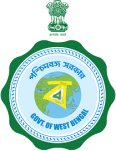 Government of West BengalOffice of the PrincipalMedical College, Kolkata88, College Street, Kolkata–700073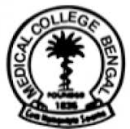 Memo No. MC/	    / 2022		 						                     Dated: 25.03.2022N O T I C EScientific Advisory Committee, Medical College, Kolkata is reconstituted comprising of the following members as below with immediate effect until further Order:Prof. (Dr.) Raghunath Misra, Principal, Medical College, Kolkata			– ChairpersonProf. (Dr.) Sabysachi Das, MSVP, Medical College & Hospital, Kolkata.			– MemberProf. (Dr.) Manab Nandy, Dean of Students’ Affairs, Medical College, Kolkata.		– MemberProf. (Dr.) Debasis Das, HOD, Community Medicine	, Medical College, Kolkata.		– Member SecretaryProf. (Dr.) Mausumi Nandy, Dean & HOD, Paediatrics, Medical College, Kolkata.		- MemberProf. (Dr.) Supriya Basu, HOD, Urology, Medical College, Kolkata.			– MemberProf. (Dr.) Sandip Pal, HOD, Neuro Medicine, Medical College, Kolkata.			– MemberProf. (Dr.) Subrata Mukhopadhyay, HOD, ENT, Medical College, Kolkata.		– MemberProf. (Dr.) Udas Chandra Ghosh, Department of General Medicine, M.C., Kol.		– MemberAssoc. Prof. (Dr.) Nirmalya Manna, Department of Community Medicine	, M.C., Kol.	– MemberAssoc. Prof. (Dr.) Raja Bhattacharyya, Department of General Medicine, M.C., Kol.		– MemberAsstt. Prof. (Dr.) Ishita Sengupta, Department of Anatomy, M.C., Kol.			– MemberAsstt. Prof. (Dr.) Avishek Bhadra, Department of Gynae & Obstetrics, M.C., Kol.		– MemberSri. Swaroop Saha, Asstt. Supdt., Medical College & Hospital, Kolkata.			- MemberAll concerned are hereby informed accordingly. PrincipalMedical College, KolkataNo. MC/	         /1(13)/2022								                     Dated: 25.03.2022Copy forwarded for information and necessary action please to:Prof. (Dr.) Manab Nandy, MSVP, Medical College & Hospital, Kolkata.	Prof. (Dr.) Debasis Das, HOD, Community Medicine	, Medical College, Kolkata.				Prof. (Dr.) Mausumi Nandy, Dean & HOD, Paediatrics, Medical College, Kolkata.		Prof. (Dr.) Supriya Basu, HOD, Urology, Medical College, Kolkata.			Prof. (Dr.) Sandip Pal, HOD, Neuro Medicine, Medical College, Kolkata.			Prof. (Dr.) Sabysachi Das, HOD, Anaesthesiology, Medical College, Kolkata.		Prof. (Dr.) Subrata Mukhopadhyay, HOD, ENT, Medical College, Kolkata.		Prof. (Dr.) Udas Chandra Ghosh, Department of General Medicine, Medical College, Kolkata.		Assoc. Prof. (Dr.) Nirmalya Manna, Department of Community Medicine	, Medical College, Kolkata.	Assoc. Prof. (Dr.) Raja Bhattacharyya, Department of General Medicine Medical College, Kolkata.	Asstt. Prof. (Dr.) Ishita Sengupta, Department of Anatomy, Medical College, Kolkata.Asstt. Prof. (Dr.) Avishek Bhadra, Department of Gynae & Obstetrics, Medical College, Kolkata.Sri. Swaroop Saha, Asstt. Supdt., Medical College & Hospital, Kolkata.		PrincipalMedical College, Kolkata